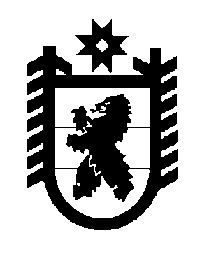 Российская Федерация Республика Карелия    ПРАВИТЕЛЬСТВО РЕСПУБЛИКИ КАРЕЛИЯРАСПОРЯЖЕНИЕот  24 августа 2015 года № 534р-Пг. Петрозаводск В соответствии со статьей 154 Федерального закона от 22 августа   2004 года № 122-ФЗ «О внесении изменений в законодательные акты Российской Федерации и признании утратившими силу некоторых законодательных актов Российской Федерации в связи с принятием федеральных законов «О внесении изменений и дополнений в Федеральный закон «Об общих принципах организации законодательных (предста-вительных) и исполнительных органов государственной власти субъектов Российской Федерации» и «Об общих принципах организации местного самоуправления в Российской Федерации», на основании распоряжения Территориального управления Федерального агентства по управлению государственным имуществом в Республике Карелия от 20 февраля                 2015 года № 22/Рп «О безвозмездной передаче имущества, находящегося в федеральной собственности и закрепленного на праве оперативного управления за Отделом Министерства внутренних дел Российской Федерации по Сегежскому району в государственную собственность Республики Карелия»: 1. Принять в государственную собственность Республики Карелия имущество, находящееся в федеральной собственности, согласно приложению к настоящему распоряжению.2. Государственному комитету Республики Карелия по управлению государственным имуществом и организации закупок подписать акт приема-передачи имущества, указанного в пункте 1 настоящего распоряжения.           ГлаваРеспублики  Карелия                                                             А.П. ХудилайненПереченьимущества, закрепленного на праве оперативного управления за  Отделом Министерства внутренних дел Российской Федерации по Сегежскому району, принимаемого из федеральной собственности в государственную собственность Республики Карелия_____________Приложение к распоряжению Правительства Республики Карелия от  24 августа 2015 года № 534р-П№ п/пНаименование имуществаАдрес места нахождения имуществаИндивидуализирующие характеристики имуществаИндивидуализирующие характеристики имуществаИндивидуализирующие характеристики имущества№ п/пНаименование имуществаАдрес места нахождения имуществаинвентарный номерколичество, штукбалансовая стоимость, рублей1.Стационарный комплекс фото-фиксации нару-шений правил дорожного движения «Арена» автомобильная дорога «Кола», 721 км4406018600002.Комплекс изме-рения скорости движения транс-портных средств «Крис»П автомобильная дорога «Кола», 723 км4342915350003.Передвижной комплекс видео-фиксации нару-шений ПДД автомобильная дорога «Кола», 721 км4391015031254.Передвижной комплекс видео-фиксации нару-шений ПДД автомобильная дорога «Кола», 731 км439111503125